Задания на повторениеРешите уравнения:;;;;;;;;;.Решите неравенства:;;;.Решите уравнение во множестве комплексных чисел: ;;.Вычислите:;;;;.Даны комплексные числа: Выполните действия: , , , .Решите уравнения:;;;;;.Найдите область определения функций;.Решите графически уравнения:;;.Найти производную функции .Найти производную функции  в точке .Установите соответствие между функциями и их производными:Найти угловой коэффициент касательной, проведенной к графику функции  в точке К(1; –1).Найти тангенс угла наклона касательной к оси Ох, проведенной к графику функции  в точке А(2; 22).Найти угол наклона касательной к оси Ох, проведенной к графику функции  в точке В(1; –7).Точка движется по закону .  Найти скорость и ускорение точки в момент времени .Точка движется по закону .  Найдите момент времени, когда точка остановится.Определите интервалы монотонности функции .Найдите точки экстремума и экстремумы функции .Найти наибольшее и наименьшее значение функции на отрезке .Работа определяется законом (Дж). Определите мощность в конце третьей секунды.Материальная точка движется по прямой согласно закону (м). В какой момент времени скорость движения точки будет наибольшей и какова величина этой скорости?Напишите уравнение касательной к графику функции  в  точке с абсциссой =  – 1.Используя правило дифференцирования сложной функции, найдите производную функций:   а) ;           б).Найдите производную функции  в точке .Объем продукции, произведенной бригадой, может быть описан уравнением рабочее время в часах. Вычислить производительность труда   через 1 час после начала работы. Найдите производную функции     при x=π/2. Найдите производную функции  в точке , если = 2.Найти значение х при  котором значение производной функции  равно нулю.Найдите производную функции  при x=1.Найти множество всех первообразных для функций:А) ;Б) ;В) ;Г) .Вычислить определенные интегралы:         А) ;Б) ;В) ;Г) ;Д) ;Е) ;.Найти площадь фигуры, ограниченной линиями:А) Б) .В) .Г) .Точка движется со скоростью v(t) = 2+10t – 4t3 (м/с). Найдите путь, пройденный точкой за первые  3 секунды.Мощность  напора воды пожарного рукава определяется законом . Определите работу за первые 2 секунды.Вычислите работу, совершённую при сжатии пружины на , если для сжатия её на  нужна сила 10 H.Вычислите интегралы, используя метод замены переменной:Точка движется со скоростью v(t) = 20 - 10t (м/с). Какой путь пройдет тело от начала отсчета времени до остановки?Два тела начали двигаться в один и тот же момент времени из одной точки в противоположных направлениях. Одно тело двигалось со скоростью  м/с,  другое со скоростьюм/с.  На каком расстоянии они будут друг от друга через 10 секунд?Деталь имеет сферическую поверхность.  Её радиус равен . Чему равна площадь  поверхности  заготовки?Найти объём кристалла, имеющего форму  куба, ребро которого равно  .Даны точки    A(- 5, 3, -1) и   B(4, 2, - 6).  Найти координаты вектора   .  Из заготовок, имеющих форму правильной четырёхугольной призмы размером a x a x l, прокатывают круглую сталь (цилиндрической формы) диаметром d. Определите длину готового проката диаметром d = , если известны размеры заготовки а = , l = .Найти модуль вектора магнитной индукции       (3;  -12;  4).Бак с прямоугольным основанием  4 ×  вмещает  воды. Сколько оцинкованного железа пошло на изготовление этого бака с крышкой, если отходы составляют 7 %? Найти объём цилиндрической детали, высота которой  , а диаметр основания  .Точки  А (5; 9; -6)  и  В(-3; 5; 8)  являются  концами  отрезка АВ.  Найти координаты точки, являющейся серединой  отрезка АВ.Крыша башни имеет вид правильной 4-угольной пирамиды, сторона её основания  , а  высота равна . Сколько оцинкованного железа потребуется для перекрытия этой крыши, если на ремонт  необходимо  20%  площади поверхности крыши? При каком значении  векторы  и  взаимно перпендикулярны?Определите объем и площадь полной поверхности цилиндра, если его диаметр , а высота .Найти длину векторов  и .Сколько досок размером 5 х 0,15 х  содержится в штабеле массой , если плотность древесины 0,52 г/см3?Рассчитать количество  кафельных плиток прямоугольной формы со сторонами  и 0,3, чтобы облицевать ими стены от пола до потолка в мастерской.  Размеры мастерской:  длина -  5,2м., ширина – 4,5м., высота – 2,5м.  Размеры  двери  1x2м. Размеры окна 1x1,5м.Палатка имеет форму правильной четырехугольной пирамиды со стороной основания в 5м и боковым ребром в 6,5м. Сколько квадратных метров брезента требуется на палатку (без основания), если на заделку швов уходит 4 % материала?Сколько надо заплатить за штукатурку стен и потолка комнаты, длина которой , ширина , высота , если площадь окон и дверей составляет 10% поверхности стен и 1м2 штукатурки стоит 100 рублей?Конусообразная палатка высотой  и диаметром основания  покрыта парусиной. Сколько квадратных метров парусины пошло на палатку (включая основание), если  5,8 % материала ушло на швы и отходы?Найдите объем многогранника, изображенного на рисунке (все двугранные углы прямые, размеры указаны в  метрах).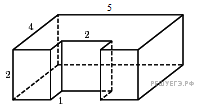 Вычислить .Вычислить .Вычислить .Решить уравнение: Сколькими способами можно закрепить за печатными станками 7 специалистов?Сколькими способами можно составить двухжильный провод, если имеется проволока семи различных цветов?Сколькими способами можно выбрать 3 телевизора из  30 телевизоров, находящихся на складе?Сколькими способами можно составить двухцветный флаг, если имеется ткань 7 различных цветов?Среди 500 деталей имеются 25 бракованных. Какова вероятность того, что наугад взятая деталь, окажется бракованной?На контроль поступило  975  стандартных  и 25 бракованных деталей.  Какова  вероятность того,  что вынута  наугад  бракованная деталь?Из букв слова дифференциал наугад выбирается одна буква. Какова вероятность, что эта буква окажется гласной?В коробке 20 белых шаров и 4 черных шаров. Какова вероятность того, что наудачу вынутый шар будет белым?При испытании приборов вероятность пригодных приборов равна 0,92. Чему равно число пригодных приборов  из партии  из  1000 испытанных?Дано статистическое распределение выборки наработки прибора на отказ:    Чему равен объём этой выборки? Найти выборочную среднюю.Дан закон распределения случайной величины  изменения сигнала прибора: А) Чему равна вероятность Р3?Б) Найти математическое ожидание этой величины.1)А) 2) Б) 3) В) xi151025ni35152Xi36912Pi0,10,3P30,4